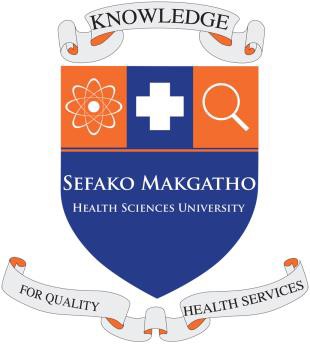                              APPLICATION TO REGISTER AS A SUPPLIER N.B. THIS APPLICATION MUST BE ACCOMPANIED BY COPIES OF:VALID SARS-TAX CLEARANCE   CERTIFICATECIPRO DOCUMENTSDETAIL COMPANY PROFILEBBBEE CERTIFICATESTATUTORY REQUIREMENT (COIDA, CIBD)STAMPED BANK ACCOUNT LETTER FROM THE BANKPLEASE NOTE: No service should be rendered or goods delivered without an Official SMU Purchase Order. Failure to comply would lead to non-payment and all goods and services must be delivered in a central store department.SERVICE PROVIDER DETAILS BANKING DETAILS I/We hereby request and authorize you to pay any amounts which accrue to me/us to the credit of my/our bank account with the below-mentioned bank. I/we understand that the credit transfer hereby authorized may be processed by computer through a system known as Electronic Funds Transfer or cheque, and I/we also understand that no additional advice of payment will be provided by my/our bank, but details of each payment will be printed on my/our bank statement or any accompanying voucher. (This does not apply where it is not customary for banks to issue bank statements.) I/we understand that a payment will be applied by University of Limpopo in a normal way, and that it will indicate the date on which funds will be available in my/our account.Bank Account Name: _________________________________________________Name of Bank: ______________________________________________________Branch Name _________________________________ Code: ________________Account Number: ___________________________________________________Type of Account:	□Cheque 		□Savings 	□Transmission Bank details to be certified as correct by bank official and BANK DATE STAMP:Name and Surname:	__________________________________		BANK DATE STAMP Signature:		__________________________________Designation:		__________________________________Tel number:		__________________________________DECLARATION OF INTEREST This suppliers database registration forms excludes any persons employed by the Sefako Makgatho Health Science University, or persons having a kinship with persons employed by the Sefako Makgatho Health Science University, including a blood relationship and such persons may not make an offer or apply for registration.In order to give effect to the above, the following questionnaire must be completed.Full Name of Supplier/ Service provider or his or her representative: __________________________________________________________________Identity Number: 	__________________________________________Position occupied in the Company (director, trustee or shareholder): __________________________________________________________________Company Registration Number: ____________________________________________________Tax Reference Number: __________________________________________________________VAT Registration Number: ________________________________________________________The names of all directors / trustees / shareholders / members, their individual identity numbers, tax reference numbers and, if applicable, employee numbers must be indicated below.(“Shareholder” means a person who owns shares in the company and is actively involved in the management of the Company or business and exercises control over the Company.)Are you or know any other person connected with your company presently employed by the university? YES / NOIf so, furnish the following particulars:Name of person (s) / director(s) / trustee(s) / shareholder(s)/ member(s): ______________________________________________________________________________________________________________________________________________________________Name of the division(s) at which you or the person connected to your company is employed: ______________________________________________________________________________________________________________________________________________________________Position occupied at Sefako Makgatho Health Science University: ______________________________________________________________________________________________________________________________________________________________Any other particulars: ______________________________________________________________________________________________________________________________________________________________Did you or your spouse, or any of the company’s director’s trustees / shareholders / members or their spouses conduct business with the University? YES / NOIf so, furnish particulars:______________________________________________________________________________________________________________________________________________________________Do you, or any person connected to your company, have any relationship (family, friend, other) with a person employed by the university and who may be involved in the procurement department? YES / NOIf so, furnish particulars:Full details of directors / trustees / members / shareholders.(If the space provided above is not enough, please add the information on a separate sheet and annex it to this form.)DeclarationI, THE UNDERSIGNED (FULL NAMES AND SURNAMES) _________________________________________________________CERTIFY THAT THE INFORMATION FURNISHED IN PARAGRAPHS 2 and 3 ABOVE IS CORRECT. I ACCEPT THAT THE SEFAKO MAKGATHO HEALTH SCIENCE UNIVERSITY MAY REJECT MY SUPPLIER REGISTRATION FORM OR ACT AGAINST ME SHOULD THIS DECLARATION PROVE TO BE FALSE._____________________________________________________________Name of the Company 				____________________________________________________________Signature                                                                           Date        SUPPLIER REGISTRATION FORMS                  DATABASE REGISTRATION FORMSTO:		          THE SUPPLY CHAIN MANAGEMENT DEPARTMENT                                          SEFAKO MAKGATHO HEALTH SCIENCES UNIVERSITY		          PO BOX 199		          MEDUNSA,   0204	                                          Tel: (012) 521 4554/4679   Fax (012)521 3026/086 768 7830                            	                          E-mail ronny.mampana@smu.ac.za or Naledi.khunou@smu.ac.zaRegistered Name of the Company:Registered Name of the Company:Registered Name of the Company:Registered Name of the Company:Registered Name of the Company:Trading Name of the Company:Trading Name of the Company:Trading Name of the Company:Trading Name of the Company:Trading Name of the Company:Company / Close Corporation registration Number:Company / Close Corporation registration Number:Company / Close Corporation registration Number:VAT Registration Number:Income Tax Reference Number:Telephone Number:Telephone Number:Telephone Number:Fax Number:Fax Number:Name of Contact Person:Name of Contact Person:Name of Contact Person:Contact Numbers Cell:Contact Numbers Cell:Business Physical Address:Business Physical Address:Business Physical Address:Postal Address:Postal Address:Web Address:Web Address:Web Address:E-mail Address:E-mail Address:TYPE OF FIRM (Please tick the relevant box or boxes)TYPE OF FIRM (Please tick the relevant box or boxes)TYPE OF FIRM (Please tick the relevant box or boxes)TYPE OF FIRM (Please tick the relevant box or boxes)TYPE OF FIRM (Please tick the relevant box or boxes)PARTICIPATION CAPACITY (Please tick the relevant box or boxes)PARTICIPATION CAPACITY (Please tick the relevant box or boxes)PARTICIPATION CAPACITY (Please tick the relevant box or boxes)PARTICIPATION CAPACITY (Please tick the relevant box or boxes)PARTICIPATION CAPACITY (Please tick the relevant box or boxes)BUSINESS SECTOR (Please tick the relevant box or boxes)BUSINESS SECTOR (Please tick the relevant box or boxes)BUSINESS SECTOR (Please tick the relevant box or boxes)BUSINESS SECTOR (Please tick the relevant box or boxes)BUSINESS SECTOR (Please tick the relevant box or boxes)BUSINESS SECTOR (Please tick the relevant box or boxes)SMALL, MEDIUM, MICRO COMPANY (SMME) STATUS (Please the relevant box)SMALL, MEDIUM, MICRO COMPANY (SMME) STATUS (Please the relevant box)SMALL, MEDIUM, MICRO COMPANY (SMME) STATUS (Please the relevant box)SMALL, MEDIUM, MICRO COMPANY (SMME) STATUS (Please the relevant box)SMALL, MEDIUM, MICRO COMPANY (SMME) STATUS (Please the relevant box)SMALL, MEDIUM, MICRO COMPANY (SMME) STATUS (Please the relevant box)□Micro□Very Small□Small□Small□Medium□LargeCONTACT: ACCOUNTS DEPARTMENTCONTACT: ACCOUNTS DEPARTMENTCONTACT: ACCOUNTS DEPARTMENTCONTACT: ACCOUNTS DEPARTMENTCONTACT: ACCOUNTS DEPARTMENTCONTACT: ACCOUNTS DEPARTMENTTelephone No:Fax No:Main contact person:Cellphone No:E-mail:LIST ALL PARTNERS, PROPRIETORS & SHAREHOLDERS AS INDICATED BELOW (COMPULSORY)LIST ALL PARTNERS, PROPRIETORS & SHAREHOLDERS AS INDICATED BELOW (COMPULSORY)LIST ALL PARTNERS, PROPRIETORS & SHAREHOLDERS AS INDICATED BELOW (COMPULSORY)LIST ALL PARTNERS, PROPRIETORS & SHAREHOLDERS AS INDICATED BELOW (COMPULSORY)LIST ALL PARTNERS, PROPRIETORS & SHAREHOLDERS AS INDICATED BELOW (COMPULSORY)LIST ALL PARTNERS, PROPRIETORS & SHAREHOLDERS AS INDICATED BELOW (COMPULSORY)LIST ALL PARTNERS, PROPRIETORS & SHAREHOLDERS AS INDICATED BELOW (COMPULSORY)NAME AND SURNAMEIDENTITY NUMBERCITIZENSHIPDATE OF OWNERSHIP% OF OWNERSHIPSPECIFY STATUS IF HDI, WOMEN, OR DISABLED% VOTINGBLACK ECONOMIC EMPOWERMENT (BEE): In recognition and support of Government’s imperative objectives of BEE, the University of Limpopo will credit suppliers that meaningfully demonstrate this commitment. Please indicate (with a tick) which criteria applies to your Company:BLACK ECONOMIC EMPOWERMENT (BEE): In recognition and support of Government’s imperative objectives of BEE, the University of Limpopo will credit suppliers that meaningfully demonstrate this commitment. Please indicate (with a tick) which criteria applies to your Company:BLACK ECONOMIC EMPOWERMENT (BEE): In recognition and support of Government’s imperative objectives of BEE, the University of Limpopo will credit suppliers that meaningfully demonstrate this commitment. Please indicate (with a tick) which criteria applies to your Company:BLACK ECONOMIC EMPOWERMENT (BEE): In recognition and support of Government’s imperative objectives of BEE, the University of Limpopo will credit suppliers that meaningfully demonstrate this commitment. Please indicate (with a tick) which criteria applies to your Company:BLACK ECONOMIC EMPOWERMENT (BEE): In recognition and support of Government’s imperative objectives of BEE, the University of Limpopo will credit suppliers that meaningfully demonstrate this commitment. Please indicate (with a tick) which criteria applies to your Company:BLACK ECONOMIC EMPOWERMENT (BEE): In recognition and support of Government’s imperative objectives of BEE, the University of Limpopo will credit suppliers that meaningfully demonstrate this commitment. Please indicate (with a tick) which criteria applies to your Company:BLACK ECONOMIC EMPOWERMENT (BEE): In recognition and support of Government’s imperative objectives of BEE, the University of Limpopo will credit suppliers that meaningfully demonstrate this commitment. Please indicate (with a tick) which criteria applies to your Company:CRITERIAMINIMUM % OWNERSHIP
TARGETS0,0% to25,0%25,1% to50,0%50,1% to75,0%75,1% to 100%Black50+1%Black-Empowered Company25+1%Black Small Medium Company25+1%Youth-Owned Company25+1%Black woman owned Company30+1%CLIENT DETAILS FOR REFERENCE CHECKCLIENT DETAILS FOR REFERENCE CHECKCLIENT DETAILS FOR REFERENCE CHECKCompany/ Institution NameCompany/ Institution NameAddressAddressContact PersonContact PersonTelephone:Value of contractValue of contractR	                                                             Date:Description of WorkDescription of WorkCompany/ Institution NameAddressContact PersonTelephone:Telephone:Value of contractR	                                                              Date:R	                                                              Date:Description of WorkCompany/ Institution NameAddressContact Person:Telephone:Telephone:Value of contractR	                                                              Date:R	                                                              Date:Description of WorkCompany/ Institution NameAddressContact PersonTelephone:Telephone:Value of contractR	                                                                   Date:R	                                                                   Date:Description of WorkGENERALGENERALGENERALDid the firm exist under a previous name?	YES/ NODid the firm exist under a previous name?	YES/ NODid the firm exist under a previous name?	YES/ NOIf YES, what was its previous name?If YES, what was its previous name?If YES, what was its previous name?Does your company have membership to Professional Institutions or Statutory Bodies?Does your company have membership to Professional Institutions or Statutory Bodies?Does your company have membership to Professional Institutions or Statutory Bodies?If YES, which Professional Institutions or Statutory Bodies?If YES, which Professional Institutions or Statutory Bodies?If YES, which Professional Institutions or Statutory Bodies?Does your company have National/International certification for quality standards (e.g. SAB/ISO)?Does your company have National/International certification for quality standards (e.g. SAB/ISO)?Does your company have National/International certification for quality standards (e.g. SAB/ISO)?If YES, please name them.If YES, please name them.If YES, please name them.Does your company comply with the Occupational Health Safety Act? YES/NODoes your company comply with the Occupational Health Safety Act? YES/NODoes your company comply with the Occupational Health Safety Act? YES/NOIf not why?  Or Yes provide  proofIf not why?  Or Yes provide  proofIf not why?  Or Yes provide  proofDo you have a Human Resources Policy that complies with the Labour Relations Act? YES/NODo you have a Human Resources Policy that complies with the Labour Relations Act? YES/NODo you have a Human Resources Policy that complies with the Labour Relations Act? YES/NOIf not why?If not why?If not why?Does your company have an after-hours service policy? (If YES, specify)Does your company have an after-hours service policy? (If YES, specify)Does your company have an after-hours service policy? (If YES, specify)Is your company registered with a SETA? If so, which one?Is your company registered with a SETA? If so, which one?Is your company registered with a SETA? If so, which one?Does your company have a Workplace Skills Development Plan?Does your company have a Workplace Skills Development Plan?Does your company have a Workplace Skills Development Plan?Do you have an Environmental Policy?Do you have an Environmental Policy?Do you have an Environmental Policy?Do your company/any of its employees have a vested interest in University of Limpopo? If YES, state which Department / Unit within Sefako Makgatho Health Sciences University of the said employee(s) have such vested interestDo your company/any of its employees have a vested interest in University of Limpopo? If YES, state which Department / Unit within Sefako Makgatho Health Sciences University of the said employee(s) have such vested interestDo your company/any of its employees have a vested interest in University of Limpopo? If YES, state which Department / Unit within Sefako Makgatho Health Sciences University of the said employee(s) have such vested interestIndicate as to whether any of the Partners, Proprietors & Shareholders is in the service of Sefako Makgatho Health Sciences University, or has been in the service of Sefako Makgatho Health Sciences University in the previous twelve months?Indicate as to whether any of the Partners, Proprietors & Shareholders is in the service of Sefako Makgatho Health Sciences University, or has been in the service of Sefako Makgatho Health Sciences University in the previous twelve months?Indicate as to whether any of the Partners, Proprietors & Shareholders is in the service of Sefako Makgatho Health Sciences University, or has been in the service of Sefako Makgatho Health Sciences University in the previous twelve months?At what % of full capacity is your firm / company currently operating?                              %At what % of full capacity is your firm / company currently operating?                              %At what % of full capacity is your firm / company currently operating?                              %What percentage of work, directly/indirectly, is for Sefako Makgatho Health Sciences University?                       %What percentage of work, directly/indirectly, is for Sefako Makgatho Health Sciences University?                       %What percentage of work, directly/indirectly, is for Sefako Makgatho Health Sciences University?                       %What was your firm’s / company’s average turnover (excluding VAT) during the previous three financial years?What was your firm’s / company’s average turnover (excluding VAT) during the previous three financial years?What was your firm’s / company’s average turnover (excluding VAT) during the previous three financial years?RRRHave your firm / company previously been on an approved supplier list with Sefako Makgatho Health Sciences University?  Yes/NoHave your firm / company previously been on an approved supplier list with Sefako Makgatho Health Sciences University?  Yes/NoHave your firm / company previously been on an approved supplier list with Sefako Makgatho Health Sciences University?  Yes/NoIf YES, specifyIf YES, specifyIf YES, specifyAre there any pending legal proceedings or previous judgments against the company or any of the Shareholders/Directors/ Members? If so, please explain.Are there any pending legal proceedings or previous judgments against the company or any of the Shareholders/Directors/ Members? If so, please explain.Are there any pending legal proceedings or previous judgments against the company or any of the Shareholders/Directors/ Members? If so, please explain.Has the company ever been declared bankrupt, or have any of the Shareholders/Directors/Members been declared insolvent or rehabilitated from insolvency? If so, please explain.Has the company ever been declared bankrupt, or have any of the Shareholders/Directors/Members been declared insolvent or rehabilitated from insolvency? If so, please explain.Has the company ever been declared bankrupt, or have any of the Shareholders/Directors/Members been declared insolvent or rehabilitated from insolvency? If so, please explain.Do you consent to the University of Limpopo conducting clearance check with a National credit bureau? YES / NO. (NB: Please note that by refusing the Sefako Makgatho Health Science University to conduct clearance checks may result in your application being rejected.)Do you consent to the University of Limpopo conducting clearance check with a National credit bureau? YES / NO. (NB: Please note that by refusing the Sefako Makgatho Health Science University to conduct clearance checks may result in your application being rejected.)Do you consent to the University of Limpopo conducting clearance check with a National credit bureau? YES / NO. (NB: Please note that by refusing the Sefako Makgatho Health Science University to conduct clearance checks may result in your application being rejected.)Full NameIdentity NumberPersonal Tax Reference NumberUniversity employee personnel number